UMBC 3K Earth Day Run Registration Form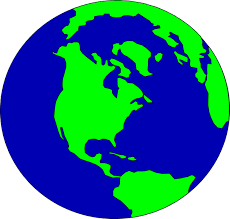 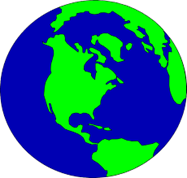 Name: ____________________________________________________________Address: __________________________________________________________Email: ____________________________________________________________Phone #:__________________________________________________________Are You? (Please Check One)_____ Student			_______Staff			______ FacultyShirt Size: (Please Circle One)Small			Medium  		  Large	  		X-LargeAge: (Optional) 	____________  Gender I Identify as: 	_____ Male            _____ Female	_____ I choose not to disclose ***Participants should be aware that there is a risk of injury in participation of Recreation Sports due to the inherent nature of the activity. Individuals are encouraged to have a complete physical examination and obtain adequate health insurance prior to participation in campus recreation and intramural activities. Individuals participate in these activities at their own risk.Signature: ________________________________________________________For more information please contact Lionel Edouard at E-mail: Edouard1@umbc.edu or Phone: 410-455-3122.